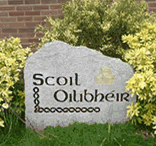 Nuachtlitir 13-9-2018Fís, Forbairt agus Misean na scoile | School Mission, Vision and Development   Maidir leis na pleananna an scoil a fhás. Faoi láthair, tá an Roinn Oideachais agus Scileanna ag féachaint ar chás na scoile agus ar an gceantar le féachaint an bhfuil go leor éilimh ar bhreis áiteanna scoile sa cheantar.  Táimid ag leanúint an phróisis faoi láthair agus ag soláthar eolais agus cáipéisíochta don Roinn. Tá comhairle faighte againn ó chúpla comhlacht ailtireachta maidir leis an úsáid  is fearr de shuíomh na scoile agus táimid gníomhach ag lorg comhairle ó ailtirí eile. Tá sé ar intinn againn sibh a choimeád ar an eolas faoi dhul chun cinn ar bith agus faoi gach aon fhorbairt.Regarding the plans to expand the school.  At the moment, the Department of Education and Skills are looking at our case and at the area to see if there is enough demand for extra school places in the area. We are following that process and providing information and documentation to the Dpeartment. We have received advice from some architectural companies around the best use of the school site and we are actively seeking advice from other architects. It is our intention to keep you regularly updated on all and any progress or developments.Féinmheastóireacht Scoile | School Self-EvaluationTá sé de dhualgas ar gach aon scoil sa tír tabhairt faoin bhféinmheastóireacht scoile (FMS). Go simplí, déanann an scoil taighde agus roghnaímid gné amháin den churaclam le feabhas a chur air laistigh de thréimhse áirithe ama. Bíonn sprioc chinnte againn agus cuirimid gníomhartha i bhfeidhm le tabhairt faoi na deiseanna feabhais a fheicimid. Beimid ag díriú ar chúrsaí teanga an bhliain seo, agus ar an teanga shóisialta go sonrach le feabhas a chur ar chumas agus ar mhian na bpáistí cumarsáid a dhéanamh trí Ghaeilge nádúrtha, shaibhir atá oiriúnach d’aois agus do chumas an pháiste. Táimid le díriú ar an teanga lasmuigh den seomra ranga agus ar an teanga mar ghnáthmheán cumarsáide. Beidh tuilleadh eolais ar ball faoi chuid de na tograí a bheidh ar bun agus d’fhéadfaí go mbeidh aiseolas á lorg againn uaibhse mar chuid den bhailiú fianaise nó mar chuid den athbhreithniú a bheidh ar siúl. Táimid ag tnúth go mór le tabhairt faoi agus tá súil againn go mbeidh forbairt le feiceáil agus le cloisteáil agaibhse!  All schools are obliged to undertake School Self-Evaluation (SSE). Simply put, each school does some research and we choose one area of the curriculum upon which to improve over a specified period of time. We have definite a target and we put actions into place to capitalise on  opportunities for improvement we see. We will be focussing on language this year and especially on social language in order to improve the children’s ability and willingness to communicate through natural, rich, Irish appropriate to the age and ability of the child. We will be focussing on language outside the classroom and on language as an ordinary means of communication. There will be more information shortly about some of the initiatives we will be putting in place and you may be asked for feedback as part of our information gathering or review.  We are really looking forward to undertaking this and we hope that you will hear and see the development.Gaeilge do Thuismitheoirí | Gaeilge for ParentsTá se i gceist againn ranganna a eagrú do thuismitheoirí chomh luath agus is féidir linn.  Beidh rang do thosaitheoirí agus rang idirmheánach. Téigh i dteagmháil le Cumann an dTuismitheoirí más suim leat. Idir an dá linn, beidh an Ciorcal Cainte sa leabharlann ar a 9 ar an Déardaoin as seo amach. Bí cinnte féachaint ar http://irishforparents.ie. Tá cabhair bheo idir a 15:00 agus a 17:00 ar an idirlíon!We intend to organise Parents’ Classes as soon as possible. There will be a beginners’ class and an intermediate class. Contact Cumann na dTuismitheoirí if you;re interested. In the meantime, there will be a Conversation Circle in the library every Thursday from 9:00. Be sure to look at http://irishforparents.ie. There are helpful hints and videos and it has live chat-help available online from 15:00 to 17:00Fáilte | WelcomeTáimid thar a bheith sásta fáilte speisialta Scoil Oilibhéir a chur roimh mhúinteoir nua Rang a Cúig, an Máistir Shane Ó Duinnín.  Is as Corcaigh do Shane agus táimid cinnte go gcuirfidh sé go mór leis an scoil. Guímid gach rath air. We are very happy to give a special Scoil Oilibhéir welcome to new Rang a Cúig teacher Shane Ó Duinnín. Shane is a native of Cork and we’re sure he’ll be a big addition to the school. We wish him every success Cór na bPáistí Bhaile Bhlainséir | Blanchardstown Junior ChoirBeidh John ó Chór na bPáistí Bhaile Bhlainséir ag labhairt leis na páistí ar an Aoine ag iarraidh páistí a mhealladh go dtí an cór seo. Bíonn an cleachtadh ar an Déardaoin idir 18:00 agus 18:45 san Ionad Tréadach ag Séipéal Bhríde i mBaile Bhlainséir. Déan teagmháil le 0879716591 chun tuilleadh sonraí a fháil. John from Blanchardstown Junior Choir will be speaking to the children on Friday to encourage them to join this choir. They rehearse on Thursdays from 18:00 - 18:45. Contact 0879716591 for more details.Obair Bhaile | HomeworkShíl mé gur fiú an treoir seo thíos a mheabhrú daoibh arís maidir le hobair bhaile.  Tá an polasaí iomlán ar an suíomh ach go bunúsach, tugtar obair bhaile chun obair an lae a threisiú, chun nasc a chothú idir an scoil agus an baile agus chun eitic oibre a spreagadh sna páistí. Níor cheart go mbeadh aon pháiste cráite leis an obair bhaile agus más cúis struis í an obair bhaile, is fearr éirí as don oíche sin. Ní hin le rá nach gcaithfidh gach páiste a ndícheall a dhéanamh leis an obair bhaile! Má tá an páiste ina s(h)uí in áit oiriúnach (gan teilifís ná ceol srl, gan tuirse orthu) níor cheart go dtógfadh an obair bhaile níos mó ná an méid ama thíos. Má théann sé thar an tréimhse ama thíos, is fearr í a fhágáil agus an scéal a mhíniú don mhúinteoir le nóta sa dialann.  Tá sé tábhachtach go dtuigeann páistí nach mbeidh siad i dtrioblóid. Má tá siad tar éis a ndícheall a dhéanamh, is leor sin.     I thought it would be worthwhile reminding you of the guide below regarding obair bhaile. The entire policy is on the website but basically, homework is given to reinforce the work done that day, to maintain a link between home and school and to encourage a work ethic in the children. No child should ever be tormented by homework and if it is a cause of stress then it’s better to give it up for that night. That is not to say that every child does not need to do their best with their homework! If the child is sitting in a suitable place (no TV, no music etc., not tired), the homework should not take longer than the amount of time below. If it goes on longer than the periods below, it is better to leave it and explain it to the teacher with a note in the diary.  It is important that children understand that they won’t be in trouble. If they have tried their best, that’s enough.Naíonáin Shóisearacha agus Naíonáin Shinsearacha	suas go 15 nóiméad | up to 15 minutesRang a hAon agus Rang a Dó 				suas go 20-30 nóiméad | up to 20-30 minutesRang a Trí agus Rang a Ceathair 				suas go 45 nóiméad | up to 45 minutesRang a Cúig agus Rang a Sé 				suas go 60 nóiméad | up to 60 minutesComhghairdeas!Comghairdeas ó chroí le hiardhaltaí na scoile a fuair torthaí an Teastais Shóisearaigh, céim amháin eile ar an mbóthar. Hearty congrats to all those past pupils who got their Junior Certificate results, one more step on the road!Cruinnithe na dTuismitheoirí - Múinteoirí| Parent Teacher MeetingslMar is eol daoibh, bíonn brú ama i gcónaí ag na cruinnithe seo agus dá leanfaimis na “rialacha”, ní bheadh ach 6 nóiméad chun gach páiste a phlé, is léir nach leor é seo.  Tá an fhoireann tar éis cinneadh a dhéanamh triail a bhaint as na cruinnithe seo a dhéanamh thar dhá lá i mbliana chun deis níos fearr a thabhairt do thuismitheoirí a bpáistí a phlé. Tá súil agam go mbeidh córas ar-líne chun na cruinnithe seo a chur in áirithint agus, mar is gnách, fiú leis an am breise, le cinntiú go ritheann sé seo i gceart beidh orainn cloí go daingean leis an sceideal. Tabhair faoi deara le bhur dtoil nach féidir linn cruinnithe a reachtáil lasmuigh de na hamanna seo ach mar is gnách, má tá rud ar leith le plé agat le múinteoir tá fáilte romhat coinne a eagrú leo tríd an oifig.  Ba mhaith liom dea-thoil na múinteoirí a aithint as triail a bhaint as an socrú nua seo le go mbeidh dóthain ama gach uile pháiste a phlé i gceart.‘Siad na laethanta ná; An Chéadaoin 21 Samhain 14:45 – 17:45 agus Déardaoin 22 Samhain 14:45 – 16:45  The days are as follows; Wednesday 21 November 14:45 – 17:45 and Thursday 22 November 14:45 – 16:45 As you will be aware, there is always time pressure on these meetings and if we were to follow the “rules”, there would only be 6 minutes to discuss each child, this is obviously not enough. The staff have taken a decision this year to try conducting these meetings over 2 days to facititae a more valuable conversation. I hope to have an online system for booking a slot and as ever, even with the extra time, to ensure it runs smoothly we will have to adhere strictly to the slots booked. Please note we cannot accomodate meetings outside these times but as always if parents need to discuss something specific with a class teacher, you’re more than welcome to organise an appointmnet through the office. I’d like to acknowledge the teachers for trying this new arrangemnt to ensure parents have sufficient time to discuss every child properly.Mioltóga Gruaige | HeadliceNí bhíonn na mioltóga riamh i bhfad ó aon scoil riamh. Iarrtar ort gruaig do leanaí a sheiceáil agus labhairt leis an bpoitigéir más gá.Headlice are never from from any school.  You are asked to check your child’s hair and talk to the pharmacist if necessary.Éadaí Spóirt | TracksuitsBíonn cead ag na páistí atá ag traenáil peile nó cispheile éadaí spóirt a chaitheamh ar na laethanta sin. Tá cead ag na Naíonáin Bheaga agus Mhóra éadaí spóirt a chaitheamh gach lá ach thíos tá liosta na laethanta ar a gcaithfidh ranganna éadaí spóirt a chaitheamh. Má tá múinteoirí áirithe ag dul ag rith aon lá, inseoidh an múinteoir dóibh.Children training for football or basketball may wear tracksuit on those days. Junior and Senior Infants may wear tracksuits evry day but below is a list of days when classes must wear tracksuits. If certain classes are going running any days, the teacher will tell them.Naíonáin Bheaga   Máirt agus Déardaoin | Tues & Thurs	    Naíonáin Mhóra     	     Máirt agus Céad | Tues & WedRang a hAon	     Máirt agus Céadaoin | Tues & Wed	    Rang a Dó  	                   Máirt agus Déardaoin | Tues & Thurs  Rang a Trí	     Céadaoin, Déardaoin Aoine |Wed Thurs Fri Rang a Ceathair               Luan agus Aoine |Mon & Fri    Rang a Cúig	     Céadaoin agus Aoine |Wed & Fri	    Rang a Sé                                Aoine |FriEarraí Scoile | School SuppliesChuaigh clúdach litreach buí abhaile leis an leabharliosta don íocaíocht thábhachtach seo. Cuir ar ais chuig Anna na hOifige é láithreach le bhur dtoil mura bhfuil sé déanta cheana féin. Ba cheart duit admháil a fháil ar ais. Bí ag caint linn má tá an clúdach litreach caillte agat. Más gá duit plean íocaíochta a oibriú amach liom, is féidir linn teacht ar réiteach discréideach. Tar i dteagmháil liom faoi rún más gá. Is cuid den Leabharliosta é agus íocann sé as na rudaí seo a leanas i measc go leor rudaí eile;Árachas 24 Uair		- 24-hour Insurance   Ábhair Ealaíne		- Arts MaterialsTrealamh Spóirt 	- Sports EquipmentImeachtaí Breise	- Extra ActivitiesFótachóipeail		- PhotocopyingA yellow envelope went home with the Booklist for this important payment. Please send it in to Anna in the Office immediately if you haven’t already done so. You should receive a receipt. Get in touch if you’ve lost the envelope. If you need to work out a payment plan with me, we can come to a discreet arrangement. Please contact me in confidence if you need to. It is part of the Booklist and this pays for the above, among other things. An Chéad Chomaoineach |First Holy Communion Beidh cruinniú i séipéal Bhríde ar 24 Meán Fómhair ar a 20:00 do thuismitheoirí Rang a Dó. Tá sé tábhachtach a bheith I láthair chun pleananna an pharóiste faoin gCéad Chomaoineach a chloisteáil agus a thuiscint. Tá beirt ag teastáil (máthair agus athair más féidir) le bheith mar bhaill den chroíghrúpa a bheidh ag obair le tuismitheoirí ó na scoileanna eile sa cheantar. Bhí an t-ádh linn i gcónaí agus bíonn an paróiste i gcónaí an-bhuíoch as na tuismitheoirí flaithiúla, cumasacha a rinne an obair seo ar son Scoil Oilibhéir agus ba bhreá linn leanúint leis an tacaíocht seo. Bí i dteagmháil más féidir leat a bheith páirteach san obair seo agus míneoidh mé níos mó dá bhfuil i gceist.    There will be a meeting on 24 September in St. Brigid’s Church, Blanchardstown at 20:00 for parents whose children are in Rang a Dó. It is important to attend this to hear and understand the Parish’s plans for the First Communion. We are also seeking 2 parents (a mother and a father if possible) to be part of the Core Group which will be working with parents from the other local schools.  We have been very lucky in the past and the Parish is always very grateful for the generous, capable parents who do this work on behalf of Scoil Oilibhéir and we would love to continue with this support. Please get in touch if you feel you can take part in this work and I can fill you in more on what’s involved.    Taithí Oibre na hIdirbhliana | Transition Year Work ExperienceCaithfidh mé cúpla pointe a mhíniú daoibh maidir le glacadh le daltaí idirbhliana sa scoil chun taithí oibre a dhéanamh.  I dtús báire, is mór againn é go bhfuil an méid sin páistí ag iarraidh teacht chugainn agus is mór an chabhair iad freisin. Déanaimid ár ndícheall deis a thabhairt dóibh taithí a fháil ar shaol na scoile agus faoi shaol an mhúinteora sa chás go bhfuil an dalta féin compordach le dul ag obair le páistí faoi stiúir an mhúinteora.  Faraor, ní féidir linn glacadh le gach éinne ach an oiread agus tá sé ríthábhachtach má tá dalta ag iarraidh teacht anseo go dtéann siad i dteagmháíl liom chomh luath agus is féidir. Tabharfar túsáite d'iardhaltaí na scoile agus do dhaltaí le Gaeilge.Tuigfidh sibh ar ndóigh go bhfuil riachtanais ar leith maidir le Grinnfhiosrú na nGardaí agus ba mhaith liom a mhíniú;nach mbeimid in ann glacadh le dalta meánscoile mura bhfuil Grinnscrúdú na nGardaí déanta acu roimh thús na tréimhse.Is gá dóibh an fhoirm a fháil ón scoil agus an fhoirm a líonadh, ar a laghad, dhá mhí roimh thús na treimhsego bhfuil coinníollacha ar leith a bhaineann le páistí idir aois a 16 agus aois a 18 agus go mbeidh foirm le síniú ag a dtuismitheoirí freisin Ní féidir linn faoi láthair grinnscrúdú a dhéanamh ar pháistí faoi 16 bliana d’aoisSúil agam go bhfuil sé seo soiléir agus ar ndóigh, táim breá sásta é a phlé más gá.I need to explain a couple of points regarding acceptance of Transition Year Students to do work experience in the school. Firstly, we really appreciate that so many students want to return to us and also, they are a huge help.  We endeavour to give them a real taste of the life of the school and the life of a teacher where the student is comfortable with working with the children under the supervision of the Class Teacher.You will understand of course that there are certain requirements regarding Garda Vetting and we would like to explain that;We won't be able to accept any student who isn't Garda Vetted before the beginning of the Work Experience.The form must be obtained from the school and returned at least two months before the beginning of the Work Experience.There are certain separate conditions pertaining to the vetting of students between 16 and 18 years of age and that there will be a form to be signed by their parents.We cannot at present vet children under 16 Unfortunately, we cannot accept everybody, and it is crucial that if a student wishes to come here that they get in touch at the earliest opportunity. Priority will be given to past-pupils and students with Gaeilge.  Scothchiste na Scoileanna Digiteacha | Digital Schools Excellence FundTar éis do Mhicheál agus do Ghráinne obair na gcapall a dhéanamh, tháinig 16 iPad nua go dtí an scoil ar an 5 Meán Fómhair. Táimid páirteach i dtionscnamh le Mary Mother of Hope, Sacred Heart Huntstown agus Scoil Mhuire na gCailíní, Leamhcán. Mar chuid den chnuasghrúpa seo, fuaireamar 16 iPad agus cásanna agus bosca stórais agus cumhachta.  Beidh Rang a Ceathair ag glacadh páirte sa tionscnamh seo agus ansin beidh ranganna eile ag baint úsáide as na huirlisí nua amach anseo agus tar éis dúinn an oiliúint chuí a fháil.  After huge work by Múinteoirí Micheál and Gráinne, 16 iPads arrived in the school on 5 September.  We are part of a project with Mary Mother of Hope NS, Sacred Heart NS Huntstown and Scoil Mhuire GNS, Lucan.  As part of this cluster group we received 16 iPads and cases and a storage and charging box. Rang a Ceathair will be participating in this project and then we will be involving other classes in work on the iPads in the future and having gotten the necessary training. Cúrsaí Spóirt | Sporting MattersBua iontach ag na cailíní ar an Máirt.  Seo thíos na cluichí atá fágtha sna grúpaí.  Great win for the girls on Tuesday. Below are the remaining fixtures in the group.D'fhéadfadh athrú teacht orthu seo | Subject to changeBeidh traenáil chispheile tar éis scoile do pháistí ó Rang a Ceathair suas: Cailíní ar an Déardaoin, Buachaillí ar an LuanThere will be basketball training after school for the children from Rang a Ceathair up: Girls on Thursday, Boys on Monday.Sláinte agus Sábháilteacht | Health and SafetyBhí iniúchadh sábháilteachta doiteáin againn ar an 12 Meán Fómhair agus ta gach rud mar is cóir.  We had a Fire Safety Inspection on 12 September and everything is as it should be. Dátaí don Dialann |Dates for the Diary19-09-2018 Cruinniú Cinn Bhliana Chumann na dTuismitheoirí | Parents’Association AGM 			20:00 sa scoil                                         20-09-2018  Bailiúchán na nÉadaí Chumann na dTuismitheoirí | Parents’Association Clothes Collection                                          24-09-2018                          Cruinniú do thuistí na Comaoineach | Meeting for all Communion parents                               Séipéal Bhríde 27-09-2018   Oíche Oscailte Choláiste Chaisleán Cnucha do R5| sCastleknock College Open Night for 5th                        19:00 – 20:3028-09-2018           Díolachán Cácaí Chumann na dTuismitheoirí| Parents’Association Cake Sale	                                          Halla 13:0003-10-2018  Oíche Oscailte Scoil Chaitríona do R5 agus R6| Scoil Chaitríona Opne Night for R5 and R6      Sc. Chaitríona 19:00 – 20:3012-10-2018          			       Aifreann Oilibhéir| School Mass	               Halla 12:30 páistí abhaile ina dhiaidh21-11-2018    Lá a hAon Cruinnithe na dTuismitheoirí-Múinteoirí| Day One Parent Teacher Meetings                                   14:45 – 17:4522-11-2018       Lá a Dó Cruinnithe na dTuismitheoirí-Múinteoirí| Day Two Parent Teacher Meetings                                     14:45 – 16:45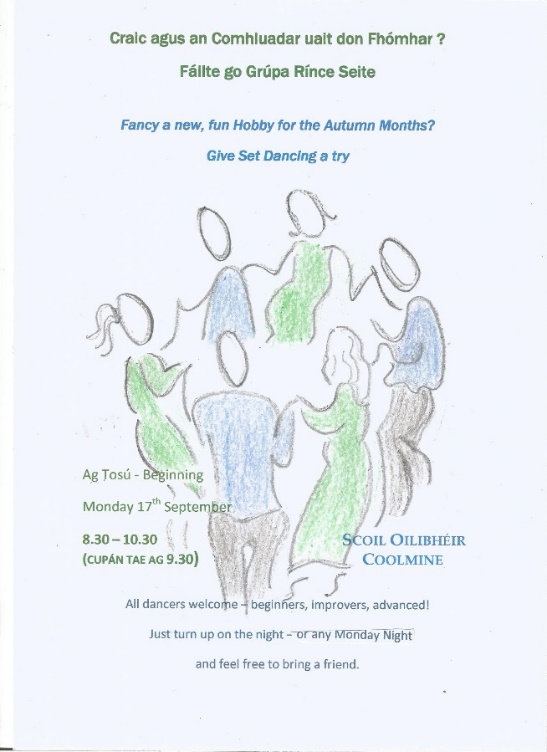 Peil na mBuachaillí | Boys' Football 
20/09              Sc Bhreandáin -v- Scoil Oilibhéir         ChanelLe socrú | TBC    Scoil Oilibhéir -v- GS Míde              SomertonPeil na gCailíní | Girls' Football 
 19/09 Divine Mercy -v- Sc Oilibhéir        14:00 Lucan Sarsfields